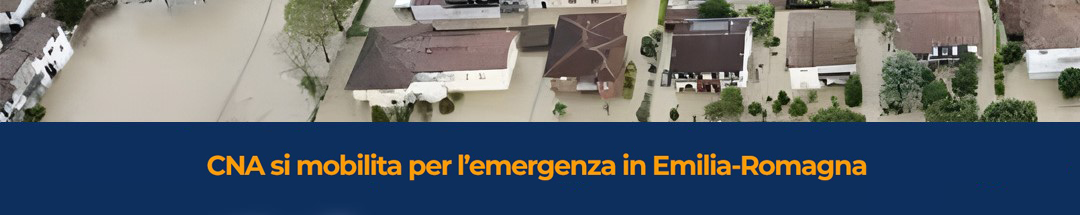 RACCOLTA DELLE DISPONIBILITÀ
per eventuali richieste di supporto e di aiuto 
nei territori dell’Emilia-Romagna maggiormente colpiti
IMPRESE DI IMPIANTISTICA TERMOIDRAULICA E FRIGORIFERA  
per verifiche sugli impianti termoidraulici a gas e impianti frigoriferi o pompe di calore contenenti F-gasRagione sociale dell’impresa________________________________________________________________Riferimento dell’azienda da contattare________________________________________________________Telefono_____________________________    E-mail____________________________________________Competenze che l’azienda può mettere a disposizione: TECNICI n.____________ OPERAI n._____________  Eventuale materiale che l’azienda può mettere a disposizione_____________________________________